Universidade de Lisboa Faculdade de Belas ArtesMETODOLOGIA E TÉCNICAS DE INVESTIGAÇÃO 				      2012/2013Sofia de Castro ErziniCorregio , Júpiter e IoBibliografia: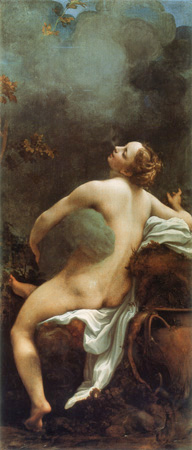 GOULD, Cecil (1957). An introduction to Italian renaissance painting. London : Phaidon;DAVIES, P., DENNY, W., HOFRICHTER, F., JACOB, J., ROBERTS, A., SIMONS, D. (2010). A nova história da arte de janson, a tradição ocidental.9ª edição Lisboa: Fundação Calouste Gulbenkian;REVILLA, Frederico(1992). Iconografia de la “sensualidade” a comienzos de siglo. Lisboa: Colóquio. Artes;OVIDIO(1841),  Castilho, António Feliciano (trad.).As Metamorphóses . Lisboa : Na Imprensa Nacional;VERHEYEN, Egon (1996). Correggio’s amori di giove. Jornal of the Warburg and Counrtauld Institutes: pp.160-162; PANOFSKY, Erwin. Estudos de iconologia. Lisboa: Editora Estampa; STURGIS, Alexander(2002). COMPREENDER A PINTURA.    Lisboa : Editorial Estampa;http://www.iconos.it/index.php?id=2617; SOUZA, Helena Vieira Leitão (2009). ANPUH – XXV SIMPÓSIO NACIONAL DE HISTÓRIA – Fortaleza;